Unit 3 Lesson 5: Equivalent Multiplication ExpressionsWU How Many Do You See? (Warm up)Student Task StatementHow many thirds do you see? How do you see them?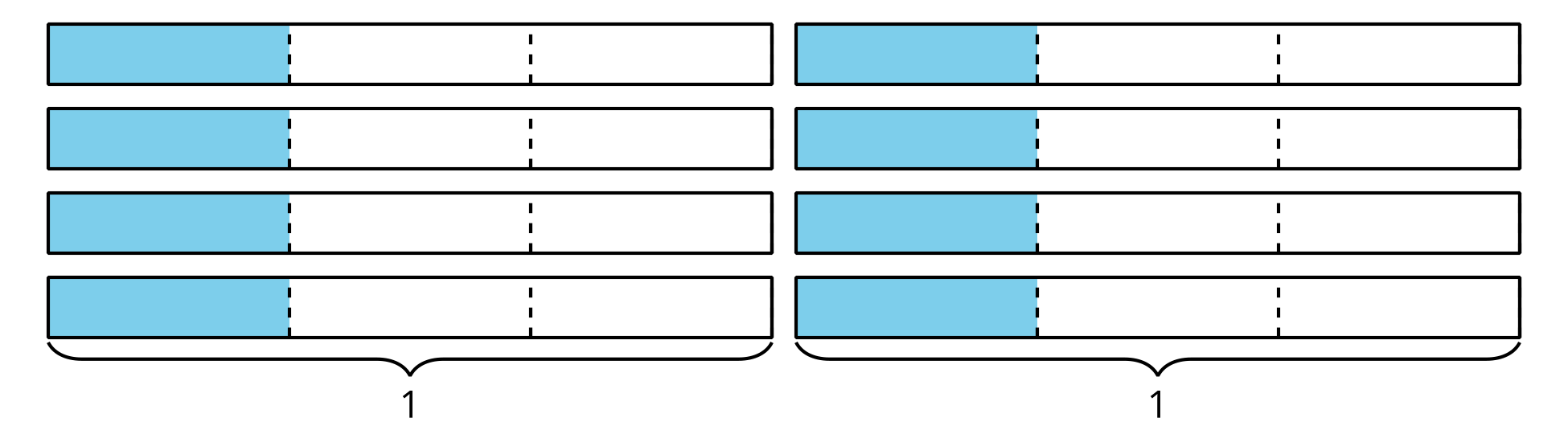 1 Complete the EquationsStudent Task StatementFind the number that makes each equation true. Draw a diagram if it is helpful.Here are two sets of numbers:Set A:1, 2, 3, 4, 5, 6, 7, 8, 9, 10, 11Set B:Choose a number from set A and a number from set B to complete this equation and make it true:Choose a different number from set A and a number from set B to complete the equation to make it true.Explain or show how you know that the two equations you wrote are both true.2 Fractions and Matching ExpressionsStudent Task StatementHere is a set of expressions.A.
B.
C.
D.
E.
F.
G.
H.
I.
Match each expression to one of the following fractions, if possible. Record your matches. Be prepared to explain how you know there is or isn't a match. Complete each equation to make it true. Try to do so without using unit fractions.Images for Activity Synthesis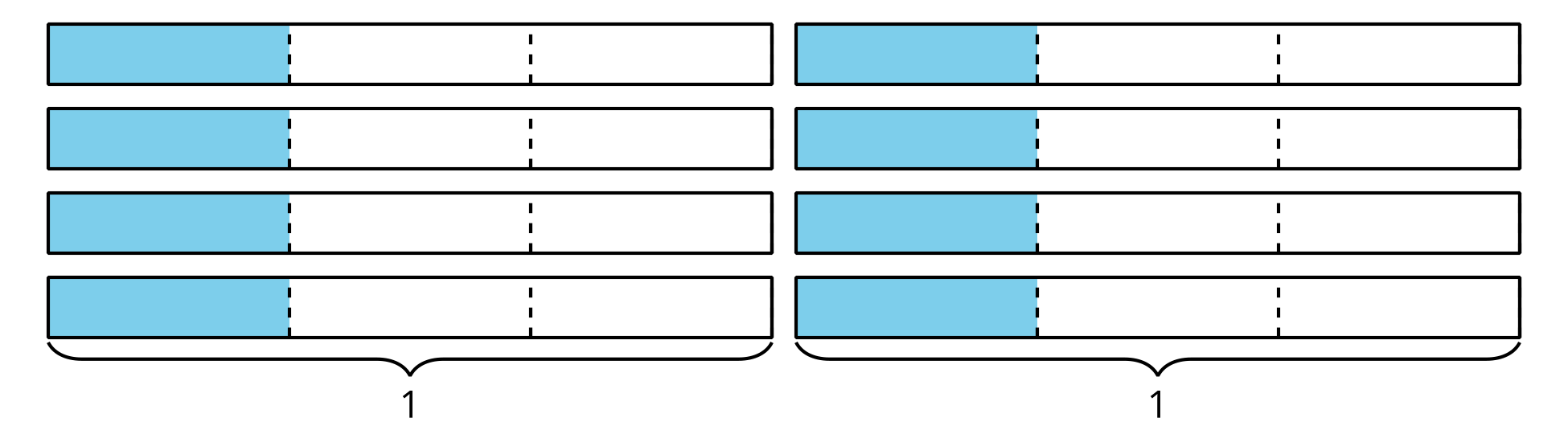 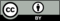 © CC BY 2021 Illustrative Mathematics®